33ème session du Groupe de travail sur l’ExamenPériodique UniverselExamen de la situation des droits de l’hommeau PortugalDéclaration de la délégation togolaiseGenève, 08 mai 201909:00-12:30Monsieur le Président,La délégation togolaise souhaite la cordiale bienvenue à la délégation du Portugal et la remercie pour la présentation de son rapport national au titre du 3ème cycle de l’EPU.Le Togo note avec satisfaction que des efforts tangibles ont été accomplis par le Gouvernement portugais pour donner effet aux recommandations acceptées lors de son dernier examen. Mon pays salue notamment l’adoption de nombreux instruments de politique générale en matière des droits humains, au niveau national, régional et international, par le Portugal, pour améliorer son cadre institutionnel et normatif de manière à accélérer l’élimination de la discrimination à l’égard des personnes vulnérables, particulièrement les femmes, les enfants, les migrants et ainsi que les minorités ethniques et raciales. Dans le souci de consolider toutes ces avancées, le Togo formule les recommandations suivantes au Portugal :Poursuivre la mise en œuvre du plan d’urgence sociale, lancé en octobre 2011, afin d’atténuer les répercussions de la crise économique et financière sur les personnes vulnérables ;Prendre des mesures supplémentaires et continuer d’organiser des activités de sensibilisation sur les risques de la traite des êtres humains aux fins d’exploitation par le travail ;Prendre des mesures temporaires spéciales pour encourager les compétences professionnelles des femmes pour leur autonomisation au sein de la société.Pour finir, la délégation togolaise souhaite plein succès au Portugal dans la mise en œuvre des recommandations issues de cet examen.Je vous remercie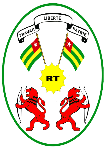 